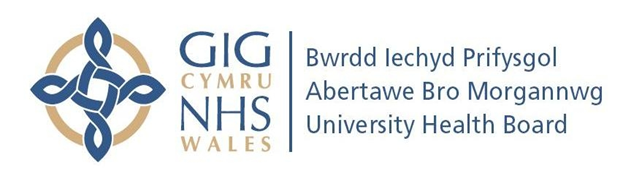 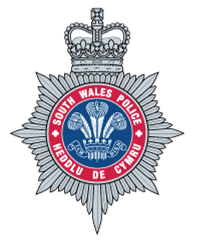 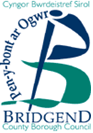 Bridgend Child Sexual Exploitation  &Missing Children Task ForceTerms of referencePurposeThe Child Sexual Exploitation Task Force is a multi-agency working group focussing on concerns around child sexual exploitation and missing children within Bridgend County Borough Council. The primary focus of the Task Force is to protect vulnerable children and young people from sexual exploitation and prosecute perpetrators in addition to identifying and coordinating responses to for children who are reported as missing.Objectives To share information across agencies, including the soft intelligence which will allow to plan appropriate response to CSE and missing childrenTo map local information in relation to victims, locations and perpetratorsTo monitor the most vulnerable and high risk young people (those who are regularly missing and those with highest Seraf scores)To develop effect mapping and profiling of young people and perpetratorsTo use intelligence to disrupt perpetrator behaviour and pursue prosecutionsIdentify gaps in CSE training across the Borough of BridgendTo meet monthly to ensure CSE and missing children is a priority for all agenciesTo ensure data is provided, in a timely manner, for WBSCB performance monitoring.MembershipSouth Wales PoliceBridgend County Borough Council – Childrens Safeguarding and EducationHealthOther agencies as necessary eg YOS, ProbationFrequency of MeetingsMonthly, Mondays 3-5pm at the Bridewell police station